Vážená pani doktorka / Vážený pán doktor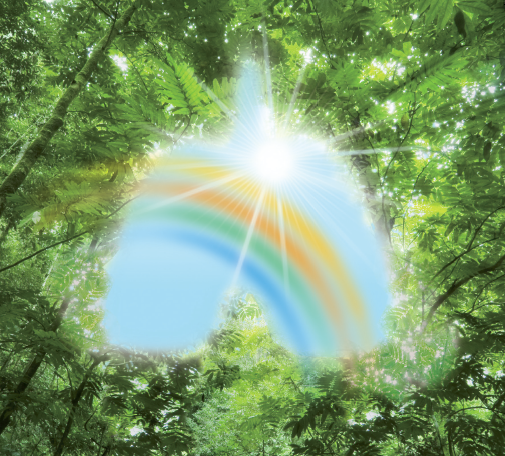 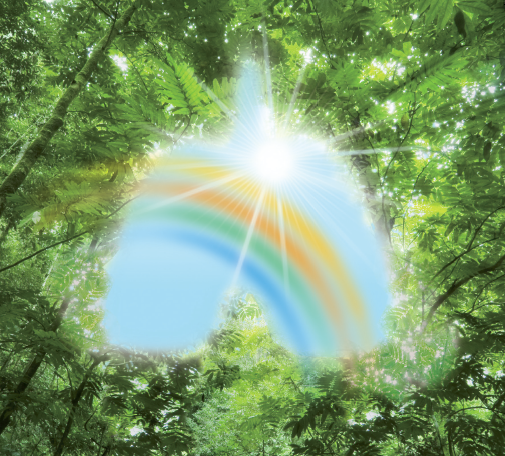 srdečne Vás pozývame na odborný seminár pre pneumológov NÚTPCHaHCH Vyšné Hágy, 
ktorý sa uskutoční 14. novembra 2017 o 13:15 hod.v prednáškových priestoroch NÚTPCHaHCH Vyšné Hágy  PROGRAM:13.15 – 13.30 	Príchod a registrácia účastníkov13.30 – 13.35 	Otvorenie seminára13.35 – 14.20 	MUDr. Jaroslava Havelková. - Erdosteín v therapii respiračných chorôb14.20 – 14.30 	Diskusia14.30 – 15.10 	MUDr. Jaroslava Havelková –Erdosteín v dennej therapii (kazuistika)15.10 – 15.20 	Diskusia15.20 – 16.00	Ing. Miriam Friedmannová – Bolesť a zápaly dutiny ústnej a hltana16.00 – 16.15	Diskusia16.15 – 16.30 	ZáverTešíme sa na stretnutie s Vami.Podujatie bude hodnotené CME kreditmi Slovenskej lekárskej komory.
Podujatie je podporené z edukačného grantu spoločnosti Angelini Pharma Slovenská republika s.r.o.